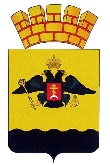 АДМИНИСТРАЦИЯ МУНИЦИПАЛЬНОГО ОБРАЗОВАНИЯГОРОД НОВОРОССИЙСКПОСТАНОВЛЕНИЕ  _______________                                                                                               № __________г. НовороссийскОб утверждении Порядка осуществления контроля за исполнением условий эксплуатационных обязательств в отношении приватизированных объектов электросетевого хозяйства, источников тепловой энергии, тепловых сетей, централизованных систем горячего водоснабжения и отдельных объектов таких системВ целях реализации положений Федерального закона  
от 21 декабря 2001 года № 178-ФЗ «О приватизации государственного и муниципального имущества», руководствуясь статьей 34 Устава муниципального образования город Новороссийск, п о с т а н о в л я ю:Утвердить Порядок осуществления контроля за исполнением условий эксплуатационных обязательств в отношении приватизированных объектов электросетевого хозяйства, источников тепловой энергии, тепловых сетей, централизованных систем горячего водоснабжения и отдельных объектов таких систем (прилагается).Определить органом администрации муниципального образования город Новороссийск, уполномоченным на осуществление контроля за исполнением условий эксплуатационных обязательств в отношении приватизированных объектов электросетевого хозяйства, источников тепловой энергии, тепловых сетей, централизованных систем горячего водоснабжения и отдельных объектов таких систем, 
МКУ «Управление жилищно-коммунального хозяйства города».Отделу информационной политики и средств массовой информации опубликовать настоящее постановление в печатном бюллетене «Вестник муниципального образования город Новороссийск» и разместить на официальном сайте администрации муниципального образования город Новороссийск.Контроль за выполнением настоящего постановления возложить на заместителя главы муниципального образования Алферова Д.А.Постановление вступает в силу со дня его со дня его официального опубликования.Глава муниципального образования					   А.В. КравченкоУТВЕРЖДЕНОпостановлением администрациимуниципального образованиягород Новороссийскот ________________№ _________  Порядок осуществления контроля за исполнением условий эксплуатационных обязательств в отношении приватизированных объектов электросетевого хозяйства, источников тепловой энергии, тепловых сетей, централизованных систем горячего водоснабжения и отдельных объектов таких систем1. Настоящий Порядок разработан в целях реализации положений статьи 30.1 Федерального закона от 21 декабря 2001 года № 178-ФЗ 
«О приватизации государственного и муниципального имущества» и определяет единые требования проведения проверок исполнения эксплуатационных обязательств в отношении объектов электросетевого хозяйства, источников тепловой энергии, тепловых сетей, централизованных систем горячего водоснабжения и отдельных объектов таких систем при их приватизации.2. Эксплуатационные обязательства в отношении приватизированного имущества включают:обязанность поставлять потребителям и абонентам товары, оказывать услуги по регулируемым ценам (тарифам) в соответствии с нормативными правовыми актами Российской Федерации и обеспечивать возможность получения потребителями и абонентами соответствующих товаров, услуг, за исключением случаев, если прекращение или приостановление предоставления потребителям товаров, услуг предусмотрено нормативными правовыми актами Российской Федерации;максимальный период прекращения поставок потребителям и абонентам соответствующих товаров, оказания услуг, превышение которого является существенным нарушением эксплуатационного обязательства собственником и (или) законным владельцем имущества;допустимый объем непредоставления соответствующих товаров, услуг, превышение которого является существенным нарушением эксплуатационного обязательства собственником и (или) законным владельцем имущества.3. Контроль за выполнением условий эксплуатационных обязательств в отношении приватизированных объектов электросетевого хозяйства, источников тепловой энергии, тепловых сетей, централизованных систем горячего водоснабжения и отдельных объектов таких систем:в части соблюдения собственником и (или) законным владельцем обязанности поставлять потребителям и абонентам товары, оказывать услуги по регулируемым ценам (тарифам) в соответствии с нормативными правовыми актами Российской Федерации;в части соблюдения собственником и (или) законным владельцем приватизированного имущества максимального периода прекращения поставок потребителям и абонентам соответствующих товаров, услуг и допустимого объема непредоставления соответствующих товаров, услуг, превышение которых является существенным нарушением эксплуатационных обязательств осуществляется МКУ «Управление жилищно-коммунального хозяйства города» (далее – уполномоченный орган).4. При проведении проверок в части соблюдения собственником и (или) законным владельцем обязанности поставлять потребителям и абонентам товары, оказывать услуги по регулируемым ценам (тарифам) в соответствии с нормативными правовыми актами Российской Федерации МКУ «Управление жилищно-коммунального хозяйства города» вправе привлечь специалистов отраслевых (структурных) подразделений администрации муниципального образования город Новороссийск, организаций и иных органов, которые письменно оформляют выводы по результатам проверки и предоставляют их в МКУ «Управление жилищно-коммунального хозяйства города».5. Контроль за выполнением собственником и (или) законным владельцем приватизированного имущества условий эксплуатационных обязательств осуществляется посредством проведения уполномоченным органом плановых и внеплановых проверок в форме документарной и (или) выездной проверки.6. Предметом проверки является соблюдение собственником и (или) законным владельцем приватизированного имущества возложенных на него обязательств поставлять потребителям и абонентам товары, оказывать услуги по регулируемым ценам (тарифам) в соответствии с нормативными правовыми актами Российской Федерации и обеспечивать возможность получения потребителями и абонентами соответствующих товаров, услуг, за исключением случаев, если прекращение или приостановление предоставления потребителям товаров, услуг предусмотрено нормативными правовыми актами Российской Федерации.7. Сведения об отключениях на инженерных сетях отражаются в информации согласно приложению к настоящему порядку.8. Проверки проводятся на основании распоряжения руководителя уполномоченного органа (далее - распоряжение) должностными лицами, указанными в распоряжении.Заверенная печатью копия распоряжения вручается под подпись должностными лицами уполномоченного органа, проводящими проверку, руководителю, иному должностному лицу или уполномоченному представителю проверяемого собственника и (или) законного владельца приватизированного имущества.9. Плановые проверки проводятся на основании утверждаемого руководителем уполномоченного органа ежегодного плана проведения плановых проверок.До 1 сентября года, предшествующего году проведения плановых проверок, уполномоченный орган направляет проект ежегодного плана проведения плановых проверок в прокуратуру города Новороссийска.Утвержденный после рассмотрения предложений прокуратуры руководителем уполномоченного органа ежегодный план проведения плановых проверок до 1 ноября года, предшествующего году проведения плановых проверок, направляется в прокуратуру города Новороссийска для формирования ежегодного сводного плана проведения плановых проверок.Утвержденный ежегодный план проведения плановых проверок доводится до сведения заинтересованных лиц посредством его размещения в сети «Интернет» на официальном сайте администрации муниципального образования город Новороссийск (www. admnvrsk.ru).О проведении плановой проверки собственник и (или) законный владелец приватизированного имущества официально уведомляется уполномоченным органом не позднее 3 рабочих дней до начала ее проведения.10. Периодичность проведения плановых проверок определяется ежегодным планом проведения плановых проверок.11. Внеплановые проверки проводятся в случаях:поступления в органы муниципального контроля обращений и заявлений граждан, в том числе индивидуальных предпринимателей, юридических лиц, информации от органов государственной власти, органов местного самоуправления, из средств массовой информации о следующих фактах:возникновения угрозы причинения вреда жизни, здоровью граждан, вреда животным, растениям, окружающей среде, объектам культурного наследия (памятникам истории и культуры) народов Российской Федерации, безопасности государства, а также угрозы чрезвычайных ситуаций природного и техногенного характера;причинения вреда жизни, здоровью граждан, вреда животным, растениям, окружающей среде, объектам культурного наследия (памятникам истории и культуры) народов Российской Федерации, безопасности государства, а также возникновения чрезвычайных ситуаций природного и техногенного характера;издания распоряжения на основании требования прокурора о проведении внеплановой проверки в рамках контроля за исполнением законов по поступившим в органы прокуратуры материалам и обращениям.О проведении внеплановой выездной проверки, за исключением проверки, основанием для проведения которой являются поступившие в уполномоченный орган контроля заявления или обращения граждан, в том числе индивидуальных предпринимателей, юридических лиц, информация от органов государственной власти (должностных лиц органов государственного контроля (надзора), из средств массовой информации о нарушении условий эксплуатационных обязательств, собственник и (или) законный владелец приватизированного имущества уведомляется уполномоченным органом не менее чем за 24 часа до начала ее проведения.12. По результатам проведения проверки должностными лицами уполномоченного органа, проводящими проверку, составляется акт проверки, в котором содержатся:сведения о дате, времени и месте составления акта проверки, фамилии, инициалах и должности представителей должностного лица, проводившего проверку;описание работы, проведенной в ходе осуществления проверки;обобщенная информация о результатах проверки, в том числе о выявленных нарушениях;заключение о надлежащем выполнении условий эксплуатационных обязательств (отсутствие существенных нарушений) собственником и (или) законным владельцем приватизированного имущества;заключение о невыполнении условий эксплуатационных обязательств (наличие существенных нарушений) собственником и (или) законным владельцем приватизированного имущества;заключение о необходимости направления в управление имущественных отношений администрации муниципального образования город Новороссийск представления о принятии мер по обращению в суд с иском об изъятии посредством выкупа приватизированного имущества (в случае существенного нарушения эксплуатационных обязательств собственником и (или) законным владельцем приватизированного имущества);заключение о целесообразности направления соответствующих материалов в правоохранительные органы.13. Результаты проверки, содержащие информацию, составляющую государственную, коммерческую, служебную, иную тайну, оформляются с соблюдением требований, предусмотренных законодательством Российской Федерации.14. Акт проверки оформляется непосредственно после ее завершения в трех экземплярах:один экземпляр остается у уполномоченного органа;один экземпляр направляется собственнику и (или) законному владельцу приватизированного имущества;один экземпляр направляется в управление имущественных отношений администрации муниципального образования город Новороссийск.15. В случае выявления при проведении проверки нарушений условий эксплуатационных обязательств должностные лица уполномоченного органа, проводившие проверку, в пределах полномочий, предусмотренных законодательством Российской Федерации, обязаны принять меры по привлечению лиц, допустивших выявленные нарушения, к ответственности с выдачей предписания об устранении выявленных нарушений.16. Собственники и (или) законные владельцы приватизированного имущества, необоснованно препятствующие проведению проверок, уклоняющиеся от проведения проверок и (или) не исполняющие в установленный срок предписаний уполномоченных органов об устранении выявленных нарушений, несут ответственность в соответствии с законодательством Российской Федерации.17. В случае существенного нарушения эксплуатационного обязательства собственником и (или) законным владельцем приватизированного имущества управление имущественных отношений администрации муниципального образования город Новороссийск по представлению уполномоченного органа обращается в суд с иском об изъятии посредством выкупа имущества, стоимость которого определяется по результатам проведения оценки такого имущества в соответствии с Федеральным законом от 29 июля 1998 года № 135-ФЗ «Об оценочной деятельности в Российской Федерации», за вычетом убытков, причиненных потребителям вследствие существенного нарушения эксплуатационного обязательства.Начальник управления имущественных и земельных отношений			            М.А. ВеливченкоПриложение к Порядку осуществления контроля за исполнением условий эксплуатационных обязательств в отношении приватизированных объектов электросетевого хозяйства, источников тепловой энергии, тепловых сетей, централизованных систем горячего водоснабжения и отдельных объектов таких системИНФОРМАЦИЯ
 об отключениях на инженерных сетях
________________* Указывается на нарушение допустимой продолжительности перерывов предоставления коммунальной услуги, установленной действующим законодательством, со ссылкой на нормы законодательства РФ.№ п/пМестоположение участка сетейАдреса объектов, попадающих под отключениеНаименование услуги, предоставление которой было приостановленоСрок отключения сетиНаличие обращений (жалоб) потребителейПримечание <*>